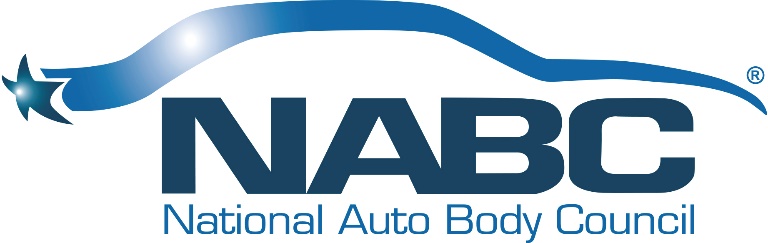 NATIONAL AUTO BODY COUNCILBoard of Directors CLOSED Online Board MeetingWednesday, May 6, 2020 - 1:00 PM - 5:00 PM CDTOur VisionAutomotive Collision Repairers are Admired ProfessionalsOur MissionTo develop, implement and promote community-based initiatives that exemplify the professionalism and integrity of the Collision Repair IndustryBOARD MEETING MINUTES1:00 PM – 1:45 PMWelcome, Roll Call, Introductions & Anti-Trust Statement – Darren HugginsPlease see attached attendance report for BOD MembersApproval of BOD Meeting Minutes January 13, 2020 – Doug SchlueterMotion to Approve as presented and Seconded – Approved UnanimouslyChairman’s Views and Perspective - Darren HugginsPresident’s Report & Comments – Bill GaroutteTreasurer’s Report – Brian Driehorst & Bill Garoutte1:45 PM – 2:40 PMMembership Report – Arlo Johnson, Anthony Natale and Katie PharrCommittee Presentations – Liz Stein & Committee Co-ChairsNABC Distracted Driving Initiative™ -- Gene Lopez, Kristle Bollans, Matt ImmerfallNABC F.R.E.E.TM – George AveryNABC Recycled Rides® -- Doug Schlueter, Linda SulkalaNABC Recycled Rides® 4 Schools – Doug Schlueter, Linda SulkalaBreak: 15 minutes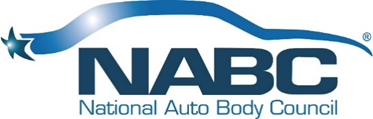 2:50 PM – 3:55 PMCommittee Presentations – Clint Marlow & Committee Co-ChairsAwards – Kevin Creegan, Clint MarlowFundraising – Gerry Poirier and Liz SteinGovernance – Stacy Bartnik, Chuck SulkalaMarketing – Kristle Bollans, Debbie Teter, Matt Immerfall3:55 PM – 4:10 PMOld Business – Membership Matrix/AgreementsNew Business – Elections and Committee LeadershipNow/Next/New NormalOpen Board Meeting Adjournment